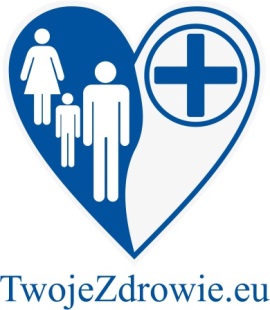 Obowiązek informacyjny dla Pacjentów Niepublicznego Zakładu Opieki Zdrowotnej „Twoje Zdrowie EL” Sp. o.o. 
z siedzibą w ElbląguSzanowni Państwo,W związku z art. 13 Rozporządzenia Parlamentu Europejskiego i Rady (UE) 2016/679 
z 27 kwietnia 2016r. w sprawie ochrony osób fizycznych w związku z przetwarzaniem danych osobowych i w sprawie swobodnego przepływu takich danych oraz uchylenia dyrektywy 95/46/WE (RODO) informujemy, że:Administratorem Danych Osobowych Pacjentów jest Niepubliczny Zakład Opieki Zdrowotnej „Twoje Zdrowie EL” Sp. z o.o. z siedzibą w Elblągu, adres: ul. Elizy Orzeszkowej 13, 82-300 Elbląg, adres e-mail: biuro@twojezdrowie.eu (dalej jako ADO)ADO wyznaczył Inspektora Ochrony Danych, z którym można się skontaktować:pod adresem mailowym: iod@twojezdrowie.eupod numerem telefonu: 55 221 17 55Dane osobowe są przetwarzane: w celu ochrony stanu zdrowia, udzielania i zarządzania udzielaniem świadczeń zdrowotnych w rozumieniu ustawy z dnia 15 kwietnia 2011r. o działalności leczniczej, przy zapewnieniu bezpieczeństwa systemu teleinformatycznego, 
w którym dane te są przetwarzane – podanie danych jest obowiązkowe. Nie podanie danych może skutkować brakiem możliwości prowadzenia dokumentacji związanej z udzielaniem świadczeń zdrowotnych, co 
w konsekwencji może prowadzić do nieudzielenia świadczenia zdrowotnego.za pośrednictwem systemu monitoringu wizyjnego (wizerunek) w celu ochrony obiektu i mienia, zwiększenia bezpieczeństwa na terenie Przychodni oraz umożliwieni wykrywania zachowań szkodzących Przychodni lub narażających ją na straty, na podstawie art. 6 ust. 1 lit. f RODODane osobowe nie będą podlegać zautomatyzowanemu podejmowaniu decyzji lub profilowaniu.Dane osobowe Pacjentów mogą być udostępnione:organom i podmiotom uprawnionym na podstawie przepisów prawa, 
w szczególności ustawy z dnia 6 listopada 2008 r. o prawach pacjenta 
i Rzeczniku Praw Pacjenta, a także na podstawie umów powierzenia,osobom upoważnionym przez pacjenta do uzyskiwania dokumentacji medycznej.Dane z monitoringu mogą być udostępniane innym podmiotom lub organom upoważnionym na podstawie przepisów prawa, w tym policji, jeżeli mogą stanowić dowód w postępowaniu.Okres przechowywania danych:Okres przez jaki będziemy przechowywać dane (dokumentację medyczną) wynika 
z art. 29 ust. 1 ustawy z dnia 6 listopada 2008r. o prawach pacjenta i Rzeczniku Praw Pacjenta i wynosi 20 lat licząc od końca roku kalendarzowego, w którym dokonano ostatniego wpisu.Okres przechowywania danych przetwarzanych przy pomocy monitoringu wizyjnego wynosi maksymalnie 14 dni, chyba że nagrania obrazu stanowią dowód 
w postępowaniu lub powzięto wiadomość, iż mogą one stanowić dowód 
w postępowaniu – w takim przypadku termin przechowywania danych ulega przedłużeniu do czasu prawomocnego zakończenia postępowania.Prawa związane z przetwarzaniem danychMa Pani / Pan prawo dostępu do treści swoich danych / danych małoletniego, ich sprostowania a także usunięcia lub ograniczenia przetwarzania, w sytuacjach przewidzianych przepisami RODO.Ma Pani / Pan prawo wniesienia skargi do organu nadzorczego w zakresie przepisów o ochronie danych osobowych jeżeli ich przetwarzanie narusza przepisy RODO.Pani / Pana dane nie będą przekazywane do państwa trzeciego / organizacji międzynarodowejPodstawa prawna przetwarzania danych wynika w szczególności z:Ustawy z dnia 6 listopada 2008 r. o prawach pacjenta i Rzeczniku Praw Pacjenta Ustawy z dnia 27 sierpnia 2004 r. o świadczeniach opieki zdrowotnej finansowanych ze środków publicznych Ustawy z dnia 5 grudnia 1996 r. o zawodach lekarza i lekarza dentysty Ustawy z dnia 15 lipca 2011 r. o zawodach pielęgniarki i położnej Ustawy z dnia 15 kwietnia 2011 r. o działalności leczniczej